Substance Institutepresents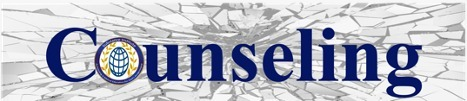 Modules 8 - 15Quiz Question 27: What are the 4 Types of Difficult Clients You May Run Into?________________________________________________________________________________________________________________________________________________________________________________________________________________________Question 28: What are the 10 Principles of Communication with a Challenging Client?____________________________________________________________________________________________________________________________________________________________________________________________________________________________________________________________________________________________________________________________________________________________________________________________________________________________________________________________________________________________________________________________________________________________Question 29:  What are the 5 Basic Client 5 Positions / styles?______________________________________________________________________________________________________________________________________________________________________________________________________________________________________________________________________________Question 30: What are the 9 Skills & Topics of the Clients?______________________________________________________________________________________________________________________________________________________________________________________________________________________________________________________________________________________________________________________________________________________________________________________________________________________________________________________________________________________________________Question 31: In your own words, explain the three (3) types of clients you may have in every session when counseling people which are Neurotic, Psychotic, Personality Disordered?Neurotic____________________________________________________________________________________________________________________________________________________________________________________________________________________________________________________________________________________________________________________________________________________________Psychotic____________________________________________________________________________________________________________________________________________________________________________________________________________________________________________________________________________________________________________________________________________________________Personality Disordered____________________________________________________________________________________________________________________________________________________________________________________________________________________________________________________________________________________________________________________________________________________________Question 32:  Which types of clients you don’t want to counsel out of the Neurotic, Psychotic, Personality Disordered, please state why?__________________________________________________________________________________________________________________________________________________________________________________________________________________________________________________________________________________________________________________________________________________________________________________________________________________________________________________________________________________________________________________________________________
Question 33: This question will help build you resource database to help your clients.If you or a loved one are struggling with substance use, or addiction, contact who the support and treatment facilities in your area is. List at least 3 out of 5 - List their Resource center’s contact person, the  company’s names, their addresses, and contact numbers.  Here is an example:- Contact the Substance Abuse and Mental Health Services Administration (SAMHSA) National Helpline at 1-800-662-4357 for information on support and treatment facilities in your area._______________________________________________________________________________________________________________________________________________________________________________________________________________________Question 34: What are the traditions that serve as a guideline that defines the internal operations of the 12-step programs___________________________________________________________________________________________________________________________________________________________________________________________________________________________________________________________________________________________________________________________________________________________________________________________________________________________________________________________________________________________________________Question 35:  What is Substance Abuse?______________________________________________________________________________________________________________________________________________________________________________Question 36: What are the principles that define the 12-Step Program for Substance & Drug abuse?___________________________________________________________________________________________________________________________________________________________________________________________________________________________________________________________________________________________________________________________________________________________________________________________________________________________________________________________________________________________________________Question 37: What is Substance Abuse Disorder?______________________________________________________________________________________________________________________________________________________________________________Question 38: In your own words, What is Substance Abuse & Drug Therapy?_________________________________________________________________________________________________________________________________________________________________________________________________________________________________________________________________________________________________________________________________________________________________________________________________________________________________________________________________________________________________________________________________________________________________________________________________________________________________________________________________________________________________________________________________________________________________________________Question 39:  What is the Behavioral therapy and the subtypes used for young and why in your own option?__________________________________________________________________________________________________________________________________________________________________________________________________________________________________________________________________________________________________________________________________________________________________________________________________________________________________________________________________________________________________________________________________________________________________________________________________________________________________________________________________________________________________________________________________________________________________________________________________________________________________________________________________________________________________________________________________________________________________________________________________________________________Question 40: Behavioral therapy may be a good option for addressing what and why in your own option?__________________________________________________________________________________________________________________________________________________________________________________________________________________________________________________________________________________________________________________________________________________________________________________________________________________________________________________________________________________________________________________________________________________________________________________________________________________________________________________________________________________________________________________________________________________________________________________________________________________________________________________________________________________________________________________________________________________________________________________________________________________________Question 41:  Youth may need help / counseling but is not limited to what areas and why in your own option?__________________________________________________________________________________________________________________________________________________________________________________________________________________________________________________________________________________________________________________________________________________________________________________________________________________________________________________________________________________________________________________________________________________________________________________________________________________________________________________________________________________________________________________________________________________________________________________________________________________________________________________________________________________________________________________________________________________________________________________________________________________________Question 42: What are the four (4) provided by Behavioral Tech?______________________________________________________________________________________________________________________________________________________________________________________________________________________________________________________________________________________________________________________________________________________________________________________________________________________________________________________________________________________________________________________________________________________________________________________________________________________________________________________________________________________________________________________________________________________________________________________________________________________________________________________________________________________________________________________________________________________________________________________________________________________________________________________________________________________________________________________________________________________________________________________________________________________________________________________________________________________________________________________________________________________________________________________Question 43: What does Humanistic approaches to therapy include:________________________________________________________________________________________________________________________________________________________________________________________________________________________________________________________________________________________________________________________________________________________________________________________________________________________________________________________________________________________________________________________________________________________________________________________________________________________________________________________________________________________________________________________ Question 44: What does the acronym S.C.A.M.P.E.R. for?______________________________________________________________________________________________________________________________________________________________________________________________________________________________________________________________________________________________________________________________________________________________________________________________________________________Question 45:  What is the Counseling practice names examples?________________________________________________________________________________________________________________________________________________________________________________________________________________________________________________________________________________________Question 46: What are the 7 Things You Need to Know When Starting a Counseling Practice?________________________________________________________________________________________________________________________________________________________________________________________________________________________________________________________________________________________________________________________________________________________________________________________________________Question 47: According to Krishnan - The counselor must work on these 8 following measures to build and maintain the relationship with the client:________________________________________________________________________________________________________________________________________________________________________________________________________________________________________________________________________________________________________________________________________________________________________________________________________________________________________________________________Question 48:  What are the 5 stages of the Counseling Process?______________________________________________________________________________________________________________________________________________________________________________________________________________________________________________________________________________Question 49: What 12 Valuable Skills for Each Phase of Counseling?________________________________________________________________________________________________________________________________________________________________________________________________________________________________________________________________________________________________________________________________________________________________________________________________________________________________________________________________________________________________________________________________________________________________________________________________________________________________________________________________________________________________Question 50: Create a Real-Life Counseling SCENARIO and using the 12 Valuable Skills; Steps, Stages, 8 ways to build your relationship with the client, and Phase(s) you will use in your counseling one-hour session: (Please come up with a different Real-Life Counseling SCENARIO)________________________________________________________________________________________________________________________________________________________________________________________________________________________________________________________________________________________________________________________________________________________________________________________________________________________________________________________________________________________________________________________________________________________________________________________________________________________________________________________________________________________________________________________________________________________________________________________________________________________________________________________________________________________________________________________________________________________________________________________________________________________________________________________________________________________________________________________________________________________________________________________________________________________________________________________________________________________________________________________________________________________________________________________________________________________________________________________________________________________________________________________________________________________________________________________________________________________________________________________________________________________________________________________________________________________________________________________________________________________________________________________________________________________________________________________________